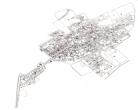 ΠΟΛΙΤΙΣΤΙΚΟΣ ΜΟΡΦΩΤΙΚΟΣ  ΣΥΛΛΟΓΟΣ ΓΥΝΑΙΚΩΝ  ΔΡΟΣΕΡΟΥ ΞΑΝΘΗΣ «Η ΕΛΠΙΔΑ»___________________________________________________________________Αριθ. Πρωτοκόλλου:23516 Ιουλίου 2013Προς: Υπουργείο Περιβάλλοντος, Ενέργειας και Κλιματικής ΑλλαγήςΚοινοποίηση: Συνήγορος του ΠολίτηΘΕΜΑ: « Οργανωμένη καθαριότητα του οικισμού»Αξιότιμε κύριε Ι. Μανιάτη,Οι κάτωθι υπογεγραμμένοι κάτοικοι Ρομά, του οικισμού Δροσερό Ξάνθης, και μέλη του Πολιτιστικού Μορφωτικού Συλλόγου Γυναικών Ρομά Δροσερού Ξάνθης «Η ΕΛΠΙΔΑ»,  λαμβάνουμε την πρωτοβουλία να σας ενημερώσουμε για τα προβλήματα που αντιμετωπίζει ο οικισμός μας, και να ζητήσουμε την επίλυση όσων ανήκουν στην αρμοδιότητα του Υπουργείου σας. Ο οικισμός μας απέχει περίπου 1,5 χλμ. από την πόλη της Ξάνθης. Δεδομένου ότι βρίσκεται εκτός σχεδίου πόλεως, οι τοπικές αρχές και υπηρεσίες, δεν ανταποκρίνονται στα αιτήματα μας. Αποτέλεσμα αυτού είναι να αντιμετωπίζουμε μεγάλες ελλείψεις υποδομών εκτός βέβαια από τον κοινωνικό ρατσισμό που βιώνουμε καθημερινά. Ένα από τα σημαντικά προβλήματα είναι η  μη επαρκής και συνεπής  καθαριότητα του οικισμού. Το πρόβλημα αυτό επηρεάζει την ποιότητα ζωής των κατοίκων, καθώς αφήνει περιθώρια για τη δημιουργία πολλών εστιών μόλυνσης που απειλούν την υγεία μας. Συγκεκριμένα υπάρχουν περιοχές που δεν καθαρίζονται ποτέ ή καθαρίζονται ανεπαρκώς. Συνεπώς συσσωρεύονται εκεί τα απορρίμματα και τα λήμματα της περιοχής, παράλληλα όμως συγκεντρώνονται τρωκτικά (αρουραίοι, ποντίκια), μολυσμένα κουνούπια κ. α.. Ως εκ τούτου, το αίτημα μας για την οργανωμένη και συστηματική καθαριότητα του οικισμού είναι βιοτικής σημασίας και  χρήζει άμεσης λύσης.  Με εκτίμηση, Η Πρόεδρος του Πολιτιστικού Μορφωτικού Συλλόγου Γυναικών Δροσερού Ξάνθης «Η Ελπίδα»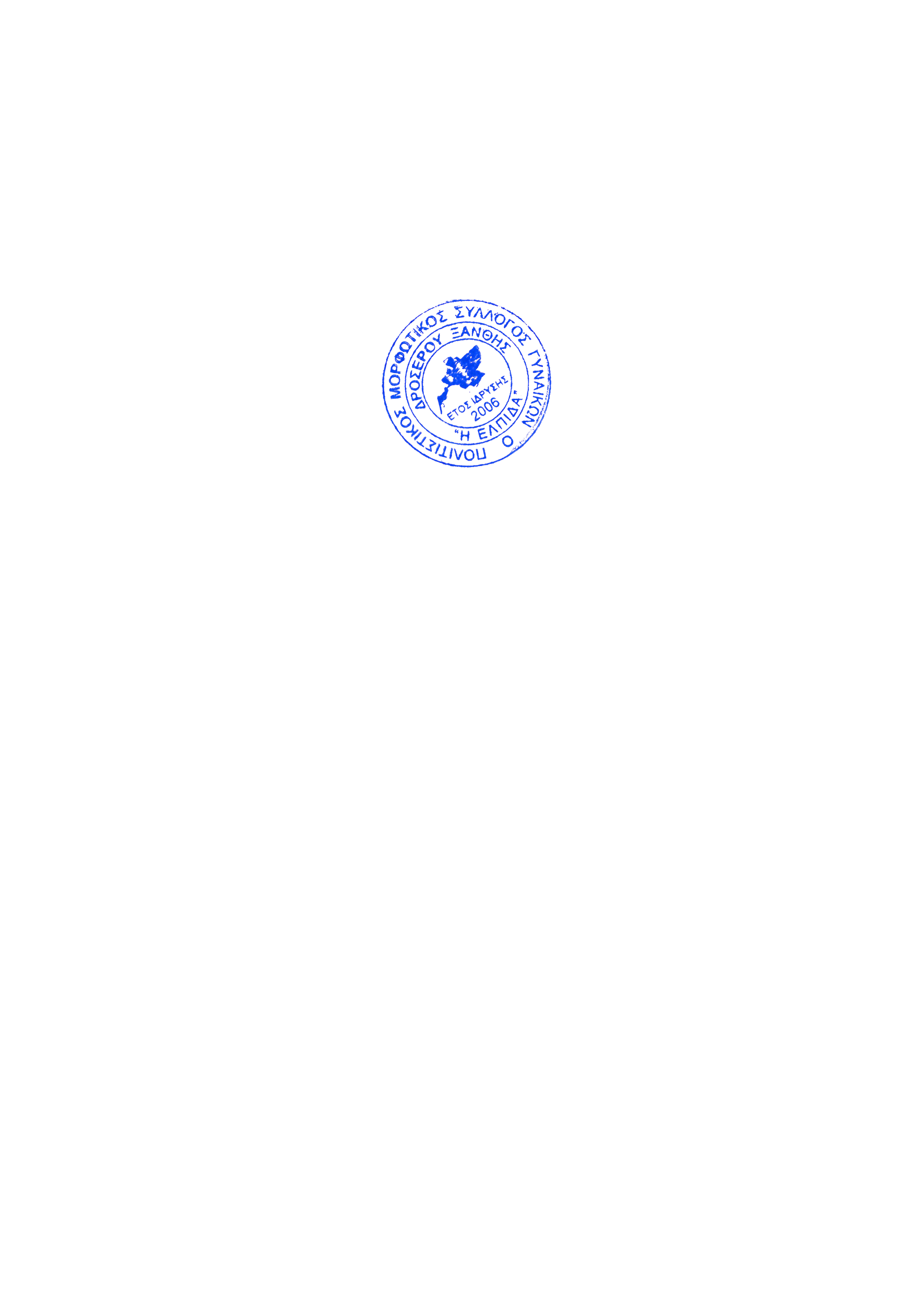 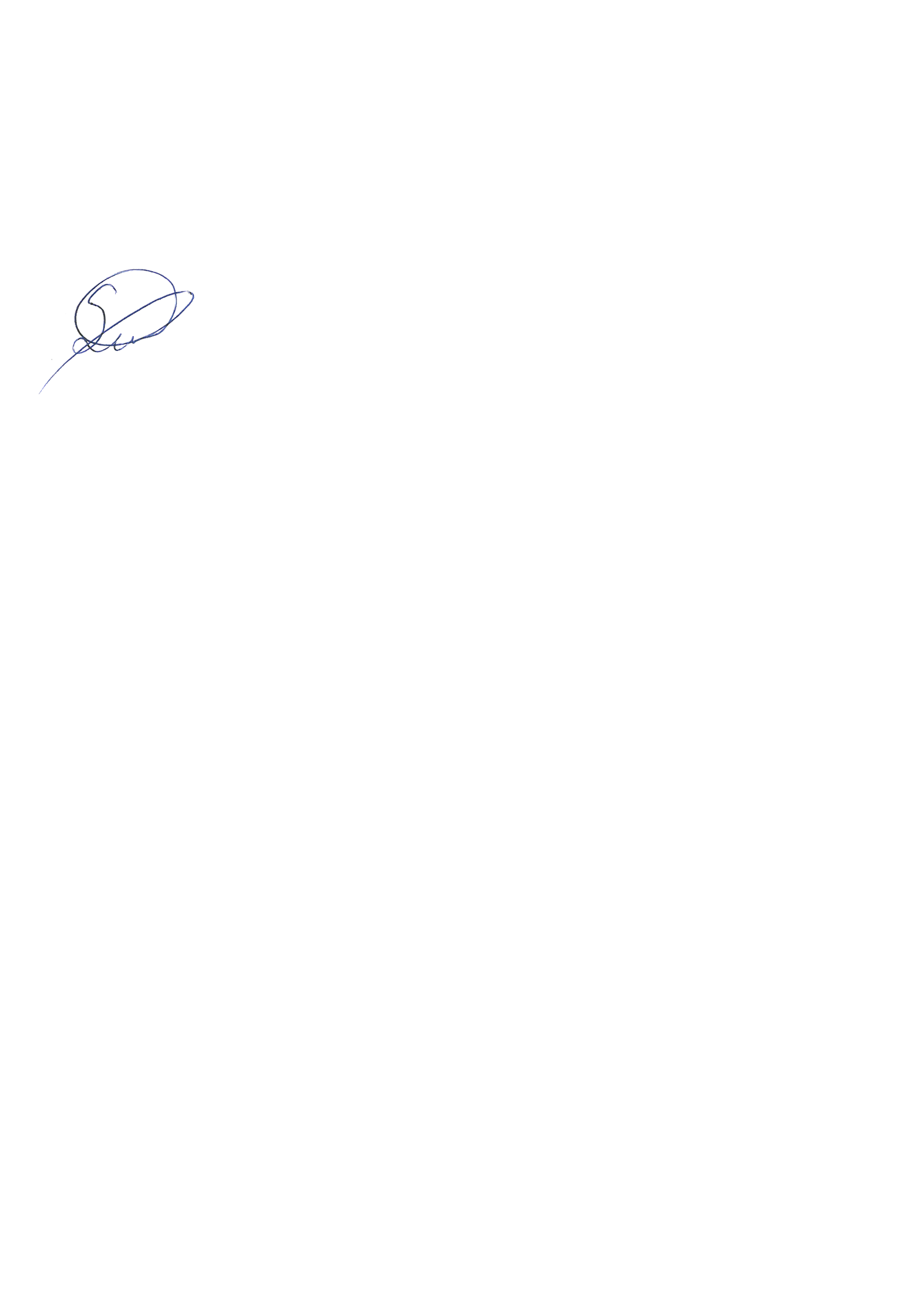  Σουλεϊμάν Σαμπιχά